DERS BİLGİLERİDERS BİLGİLERİDERS BİLGİLERİDERS BİLGİLERİDERS BİLGİLERİDERS BİLGİLERİDersKoduYarıyılT+U SaatKrediAKTSİDARE HUKUKU IILaw 232  4 3+2 4 4Ön Koşul Dersleri -Dersin DiliTürkçe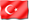 Dersin SeviyesiLisansDersin TürüZorunluDersin Koordinatörü Öğretim Görevlisi Kemal BerkardaDersi Verenler Öğretim Görevlisi Kemal BerkardaDersin Yardımcıları Arş. Gör. Duygu KulaçDersin Amacıİdarenin görevleri, yetkileri ile yargısal denetimine ilişkin esas ve usulleri öğrenmek.Dersin İçeriği İdarenin kamu hizmeti ve kolluk gibi temel görevleri, idari eylem ve işlemler ile idari yargılama konuları incelenmektedir.Dersin Öğrenme ÇıktılarıProgram Öğrenme ÇıktılarıÖğretim YöntemleriÖlçme Yöntemleriİdarenin görevlerinin hukuki özelliklerini etkin bir şekilde kavramayarak analiz edebilme yeteneği kazanmak1,3,4,5,6,101, 2, 3Aİdarenin yetkilerinin özelliklerini ve hukukilik denetiminde kullanılacak araçları tanıyarak ayırt edebilme becerisi kazanmak1,3,6,101, 2, 3Aİdarenin işlem ve eylemlerine karşı hak ve özgürlükleri koruyucu idari ve yargısal başvuru yollarının usul ve esaslarını öğrenerek, bu başvuruları yapacak hukuki donanıma sahip olmak.1,2,3,9,10,111, 2, 3A, CÖğretim Yöntemleri:1: Anlatım, 2: Soru-Cevap, 3: Tartışma 4: Pratik ÇalışmaÖlçme Yöntemleri:A: Sınav B: Sunum C: ÖdevDERS AKIŞIDERS AKIŞIDERS AKIŞIHaftaKonularÖn Hazırlık1İdare ve idari faaliyet kavramları, İdare Hukukunun konusu2Türk idari teşkilatının genel yapısı3Türk idari teşkilatının yapısal ilkeleri4Merkezi yönetim yapılanması ile yerinden yönetim yapılanması5Mahalli idarelerin türleri ve görevleri6Kamu kurumları ile meslek teşekküllerinin yapılanması7ARA SINAV8 Kamu görevlilerin türleri ve özellikleri9Kamu görevlilerinin tabi olduğu hukuki rejimin ana hatları10Devlet memurlarının hak, yükümlülük ve yasakları11Kamulaştırmanın esas ve usulleri12Kamulaştırma usulü sebebiyle açılan davalar13Kamu mallarının türleri ve özellikleri14Kamu mallarından yararlanmanın hukuki rejimiKAYNAKLARKAYNAKLARDers KitabıGÖZÜBÜYÜK / Turgut TAN, “İdare Hukuku, Cilt I, Genel Esaslar” , 4. Bası, Turhan Kitabevi, Ankara 2006Diğer KaynaklarDERS NOTLARIMATERYAL PAYLAŞIMI MATERYAL PAYLAŞIMI DökümanlarÖdevlerSınavlarDEĞERLENDİRME SİSTEMİDEĞERLENDİRME SİSTEMİDEĞERLENDİRME SİSTEMİYARIYIL İÇİ ÇALIŞMALARISIRAKATKI YÜZDESİVize1100Toplam100Finalin Başarıya Oranı60Yıl içinin Başarıya Oranı40Toplam100DERS KATEGORİSİUzmanlık / Alan DersleriDERSİN PROGRAM ÇIKTILARINA KATKISIDERSİN PROGRAM ÇIKTILARINA KATKISIDERSİN PROGRAM ÇIKTILARINA KATKISIDERSİN PROGRAM ÇIKTILARINA KATKISIDERSİN PROGRAM ÇIKTILARINA KATKISIDERSİN PROGRAM ÇIKTILARINA KATKISIDERSİN PROGRAM ÇIKTILARINA KATKISIDERSİN PROGRAM ÇIKTILARINA KATKISINoProgram Öğrenme ÇıktılarıKatkı DüzeyiKatkı DüzeyiKatkı DüzeyiKatkı DüzeyiKatkı DüzeyiKatkı DüzeyiNoProgram Öğrenme Çıktıları123451Hukuki sorunları algılayıp, çözme becerisine, analitik ve eleştirel düşünce yetisine sahip olmakX2Yaşam boyu öğrenme yaklaşımı çerçevesinde, hukuk alanında edinilen bilgileri yenilemeye ve sürekli geliştirmeye yönlendirmekX3Hukuk alanında bilimsel kaynaklara, yargı içtihatlarına hakim olmak, ulusal ve uluslararası alanda karşılaştırmalı hukuk analizleri yapabilmekX4Uzlaşma seçeneklerini geliştirebilmek, yaratıcı ve yenilikçi çözümler üretebilmekX5Hukuk alanında edinilen bilgilerin, sosyal ve iktisadi alana aktarılmasını sağlayan kapsayıcı ve karşılaştırmalı bilgilerle donanımlı olmak, disiplinler arası analiz yetisine sahip olmakX6Küresel ekonominin hukuki sorunlarını algılayıp çözme becerisine sahip olmakX7İngilizceyi kullanarak, güncel hukuki konularda bilgi sahibi olmakX8İkinci bir yabancı dili orta düzeyde kullanabilmekX9Hukuk biliminin mesleki ve bilimsel etik ilkeleri yanında, toplumsal etik değerlere de sahip olmakX10Hukuk alanında etkin yazma, konuşma ve dinleme becerisine sahip olmakX11Bireysel ve/veya ekip çalışması içinde açık fikirli, karşıt görüşlere müsamahalı, yapıcı, özgüven ve sorumluluk sahibi olmak, etkin ve verimli çalışmakXAKTS / İŞ YÜKÜ TABLOSUAKTS / İŞ YÜKÜ TABLOSUAKTS / İŞ YÜKÜ TABLOSUAKTS / İŞ YÜKÜ TABLOSUEtkinlikSAYISISüresi
(Saat)Toplam
İş Yükü
(Saat)Ders Süresi (Sınav haftası dahildir: 14x toplam ders saati)14570Sınıf Dışı Ders Çalışma Süresi(Ön çalışma, pekiştirme)14      228Ara Sınav122Final122Toplam İş Yükü102Toplam İş Yükü / 25 (s)4,08Dersin AKTS Kredisi4